Kinderreisepass	VoraussetzungDer Antragsteller besitz die deutsche Staatsangehörigkeit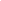 Allgemeine Hinweise

Der Antrag muss durch die Eltern oder Personensorgeberechtigten (Betreuer) gestellt werden. Falls nur ein Elternteil vorspricht, ist eine Zustimmungserklärung des weiteren Sorgeberechtigten und dessen Personalausweis oder Pass vorzulegen. 
Das Kind ist zur Antragstellung zugegen sein.
Notwendige Unterlagenaktuelles biometrisches LichtbildGeburtsurkundeZustimmungserklärung des weiteren SorgeberechtigtenDie Gültigkeitsdauer eines Kinderreisepasses beträgt 1 Jahre.

Kinderreisepässe können bis zur Vollendung des12. Lebensjahres verlängert oder aktualisiert werden. 
Es sind hierzu aktuelle biometrisches Lichtbild erforderlich. Das Dokument muss bei der Antragstellung noch gültig sein. 
Gebühren13,00 EURODie Gebühr für eine Verlängerung/ Aktualisierung beträgt 6,00 EUROFormularZustimmungserklärung